Море: виды контейнеров и морские термины. FCL  - полная загрузка контейнера. Если партия вашего груза требует один или более контейнеров – этот вид загрузки для вас. Мы с удовольствием подберем для вас нужный объем  контейнера 20'STD, 40'STD, 40'HC, 45' и организуем доставку и таможенное оформление.   LCL - частичная загрузка контейнера.  Такой вид загрузки популярен среди небольших компаний, физических лиц, интернет магазинов и т.д. Такой способ  очень экономичен, так как контейнер заполняется сборными грузами и вам не нужно платить за аренду целого контейнера, а только за  минимальный объем, занятый вашим товаром.Bill of Lading, B/L (коносамент) – основной морской документ - накладная на перевозку груза; Shipper – отправитель или поставщик груза; Consignee - получатель груза; Notify party - сторона, которую перевозчик должен уведомить о прибытии груза. Им бывает экспедитор или другой представитель получателя в порту; Freight (фрахт) - оплата за перевозку груза; Loading - погрузка; Discharging - выгрузка; Feeder (фидер) – это морская линия местного сообщения для перевозки контейнера или негабаритного груза на небольшое расстояние или доставки контейнеров от/до порта погрузки на океанский корабль. При заключении договора на морскую перевозку на дальнее расстояние местная фидерная перевозка входит в сумму фрахта, и дополнительной оплаты не требуется.Термины морской перевозкиЕдиница измерения стоимости работ и контейнер совместимости подвижного состава и складовTEU (Twentyfoot Equivalent Unit) – единица измерения груза, равная объему 1х20-футового контейнера. 1х40-футовый контейнер = 2TEUУсловия перевозокCY (Container Yard) Контейнерный терминал – 1. Место хранения контейнеров перед/после их дальнейшей отправкой. 2. Условие перевозки при отправлении/прибытии — стоимость перевозки включает услуги по отправке от/до CY (фрахт, погрузка/выгрузка с судна, размещение на CY, НЕ включает услуги по приему/отправлению груза на/с CY);DOOR Доставка до двери – условие перевозки при отправлении/прибытии – означает, что экспедитор принимает на себя обязанности по организации перевозки до/от входных дверей/склада отправителя/получателя; стоимость перевозки включает услуги по отправке от/до входных дверей/склада отправителя/получателя;FI (Free In) Свободно от погрузки – условие перевозки при отправлении – означает, что фрахт не учитывает стоимости погрузки на судно;FO (Free Out) Свободно от выгрузки – условие перевозки в месте назначения – означает, что фрахт не учитывает стоимости выгрузки с судна;LI (Liner In) Линейные условия при отправлении – означает, что стоимость приема/обработки груза на контейнером терминале и погрузка на судно включены в ставку фрахта;LO (Liner Out) Линейные условия при прибытии - означает, что стоимость выгрузки с судна и приема/обработки груза на контейнером терминале включены в ставку фрахта.Важно! Условия ставки всегда состоят из 2 частей – информации по условиям отправления и прибытия. Например FILO, LICY и т.д.Сборы к базовой ставке фрахта (Оплачиваются линии в счет фрахта)Сборы к базовой ставке фрахта оплачиваются линии в счет фрахтаALL IN (All Inclusive) «Все включено» – означает, что стоимость перевозки включает все дополнительные сборы, предусмотренные условиями перевозки. Например, если речь идет о фрахт на условиях LILO, это означает, что в ставку, кроме фрахта, погрузки и выгрузки, также включены все сопутствующие расходы, такие как BAF, CAF и т. д.;BAF (Bunker Adjustment Factory) Бункерная надбавка – дополнительный сбор к базовой ставке фрахта, величина зависит от стоимости топлива на международном рынке. Может изменяться ежемесячно или ежеквартально. Обычно котируется за TEU (например 500 USD/TEU);CAF (Currency Adjustment Factory) Валютная надбавка – дополнительный сбор к базовой ставке фрахта, величина зависит от изменения курса валют. Может изменяться ежемесячно или ежеквартально. Обычно котируется в % к базовой ставке фрахта;IMO Surcharge - Надбавка за опасный груз;ISPS или SEC (security charges) – портовый сбор за безопасность;GRI – плановое повышение базовой ставки с определенной даты;THC (Terminal Handling Charges) Терминальная обработка груза – первоначально – любые услуги терминала по обработке груза: погрузка/выгрузка с судна, перемещение в штабель, выставление для производства работ и т. д. В настоящее время в практике сложилось следующее понимание данного термина – услуги по обработке груза, оплату которых в соответствиями с обычаями порта производит отправитель, если это порт отправления (oTHC), или получатель, если это порт назначения (dTHC);Heavy Lift Charge – надбавка за превышение определенного веса груза (используется при большом количестве тяжелых грузов на определенном направлении);PCS (Port Congestion Surcharge) – Надбавка в связи с перегрузкой контейнерных площадей порта;PSS (Peak Season Surcharge) - Надбавка в связи с сезонным возрастанием объема перевозок в определенное время года («высокий сезон»);WarRisk (Военные риски), взимается в портах, находящихся в зоне военных действий;WinterSurcharge (Зимняя надбавка), взимается в портах, где существует возможность обледенения акватории порта. Действует в зимний период.Важно! Должен быть указан срок действия ставки!Важно! Стоимость фрахта определяется по дате отправления груза (дате издания коносамента в порту отправления)Дополнительные условия и сборыДополнительные условия и сборы оплачиваются местным агентам линии как правило через портовых экспедиторов.Demurrage Штрафные санкции, взимаемые за сверхнормативное использование контейнера с момента его выгрузки на терминал до момента возврата порожнего контейнера в порт (для импорта) или с момента получения порожнего контейнера под погрузку до момента погрузки груженого контейнера на судно (для экспорта).Период использования контейнера может быть разделен на Demurrage и Detention. Тогда Demurrage штрафные санкции, взимаемые за сверхнормативное использование контейнера с момента его выгрузки на терминал до момента вывоза с терминала. Detention штрафные санкции, взимаемые за сверхнормативное использование контейнера с момента его вывоза с терминала до момента возврата порожнего контейнера в порт.AdministrativeFee = B/LFee = DocsFee (возможны другие обозначения) - сборы местного агента линии за оформление документов. Могут взиматься за коносамент или за контейнер.Дополнительные сборы портаДополнительные сборы порта оплачиваются порту обычно через портовых экспедиторов, могут собираться напрямую портом или местными агентами линий.Хранение (Storage) – ставка за сверхнормативное хранение груза в порту. Считается с момента выгрузки на терминал до момента вывоза с терминала. Взимается по ставкам порта. Обычно котируется за TEUи имеет возрастающую шкалу (чем дольше груз находится в порту, тем дороже каждый следующий день хранения).За выставление на досмотр – ставка за работы по выставлению контейнера на площадку досмотра (таможенного, санитарного и тд). Взимается по ставкам порта, по факту.Ставки за дополнительные операции – ставки порта за любые не предусмотренные в обычной схеме обработки контейнера работы (перетарка, взвешивание, наложение пломб, маркировка и т.п.). Взимаются по ставкам порта, по факту.Примеры ставок за локальные платежи в портуContainerships: 130 EUR THC + 25 EUR docs + 50 EUR m/h = 205 EUR;HAPAG: 75 eur THC + 6 EUR ISPS + 35 EUR docs + 25 EUR m/h = 141 EUR;Вывоз контейнера – 10 дней бесплатно, первые 5 дней – 15 ЕУР/сутки, с 6 дня 30 ЕУР/сутки;Хранение конт. – 5 дней бесплатно, с 6 дня – 9 ЕУР/сутки;MSC: 100 EUR THC + 40 EUR docs + m/h 40 EUR + ISPS 15 EUR = 195 EUR;MAERSK: 120 EUR THC + 35 EUR ddf + 6 EUR ISPS + 30 EUR m/h = 191 EUR;Hamburg Sud : 110 EUR THC + 30 EUR docs + 16 EUR ISPS = 156 EUR;OOCL: 74 EUR THC + 30 EUR docs + 11 EUR ISPS + m/h 30 EUR = 145 EUR.Параметры морских контейнеров различных типов: стандартный 20 футовый контейнер, стандартный 40 футовый контейнер, 40 футовый контейнер повышенной вместимости, а также Open Top и Flat Rack. Габариты, внутренние размеры.Параметры 20 футового стандартного контейнера 20'DCПараметры 20 футового засыпного контейнера 20' bulkПараметры 20 футового c открытым верхом контейнера 20'OTПараметры 20 футовой открытой платформы cо стенками 20'FR Параметры 20 футовой открытой платформы cо складующимися во внутрь стенками 20' flat rack containerПараметры 20 футовой открытой платформы без стенок 20' FBПараметры 20  футового танк-контейнера 20'TCПараметры 20 футового холодильника 20'REПараметры 40 футового стандартного контейнера 40'DCПараметры 40  футового c открытым верхом контейнера 40'OTПараметры 40-а футового контейнера повышенной вместимости 40'HCПараметры 40 футовой открытой платформы cо стенками 40'FRПараметры 40 футовой открытой платформы без стенок 40' PLПараметры 40  футового холодильника 40'REF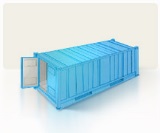 Длина внутри19'4"5.895 mШирина внутри7'8"2.33 mВысота внутри7'10"2.38 mШирина двери7'8"2.33 mВысота двери7'6"2.28 mВместимость1,172 ft³33,18 m³Вес тары4,916 lb2.229 kgМаксимальный груз47,999 lb21,727 kg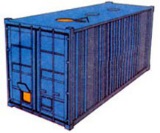 Длина внутри5.934 mШирина внутри2.358 mВысота внутри2.340 m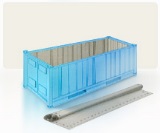 Длина внутри19'4"5.895 mШирина внутри7'7"2.31 mВысота внутри7'8"2.33 mШирина двери7'6"2.28 mВысота двери7'2"2.18 mВместимость1,136 ft³32,16 m³Вес тары5,280 lb2.394 kgМаксимальный груз47,620 lb21,600 kg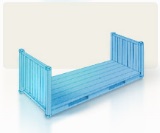 Длина внутри18'5"5.61 mШирина внутри7'3"2.20 mВысота внутри7'4"2.23 mВес тары5,578 lb2.530 kgМаксимальный груз47,333 lb21,469 kg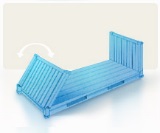 Длина внутри18'6"5.63 mШирина внутри7'3"2.20 mВысота внутри7'4"2.23 mВес тары6,061 lb2.749 kgМаксимальный груз61,117 lb27,722 kg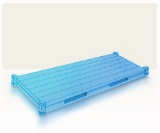 Длина внутри19'11"6.07 mШирина внутри8'0"2.43 mВысота внутри7'4"2.23 mВес тары6,061 lb2.749 kgМаксимальный груз52,896 lb23,993 kg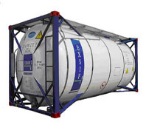 Длина внутри6.058 mШирина внутри2.438 mВысота внутри2.438 m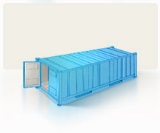 Длина внутри17'8"5.38 mШирина внутри7'5"2.26 mВысота внутри7'5"2.26 mШирина двери7'5"2.26 mВысота двери7'3"2.20 mВместимость1,000 ft?28,31 m?Вес тары7,040 lb3.193 kgМаксимальный груз45,760 lb20,756 kgДлина внутри39'5"12.01 mШирина внутри7'8"2.33 mВысота внутри7'10"2.38 mШирина двери7'8"2.33 mВысота двери7'6"2.28 mВместимость2,390 ft³67,67 m³Вес тары8,160 lb3.701 kgМаксимальный груз59,040 lb26,780 kgДлина внутри39'5"12.01 mШирина внутри7'8"2.33 mВысота внутри7'8"2.33 mШирина двери7'8"2.33 mВысота двери7'5"2.26 mВместимость2,350 ft³66,54 m³Вес тары8,490 lb3.850 kgМаксимальный груз59,710 lb26,630 kgДлина внутри39'5"12.01 mШирина внутри7'8"2.33 mВысота внутри8'10"2.69 mШирина двери7'8"2.33 mВысота двери8'5"2.56 mВместимость2,694 ft³76,28 m³Вес тары8,750 lb3.968 kgМаксимальный груз58,450 lb26,512 kgДлина внутри39'7"12.06 mШирина внутри6'10"2.08 mВысота внутри6'5"1.95 mВес тары12,081 lb5.479 kgМаксимальный груз85,800 lb38,918 kgДлина внутри40'0"12.19 mШирина внутри8'0"2.43 mВысота внутри6'5"1.95 mВес тары12,783 lb5.798 kgМаксимальный груз66,397 lb30,117 kg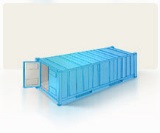 Длина внутри37'8"11.48 mШирина внутри7'5"2.26 mВысота внутри7'2"2.18 mШирина двери7'5"2.26 mВысота двери7'0"2.13 mВместимость2,040 ft³57,76 m³Вес тары10,780 lb4.889 kgМаксимальный груз56,276 lb25,526 kg